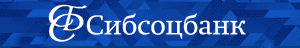 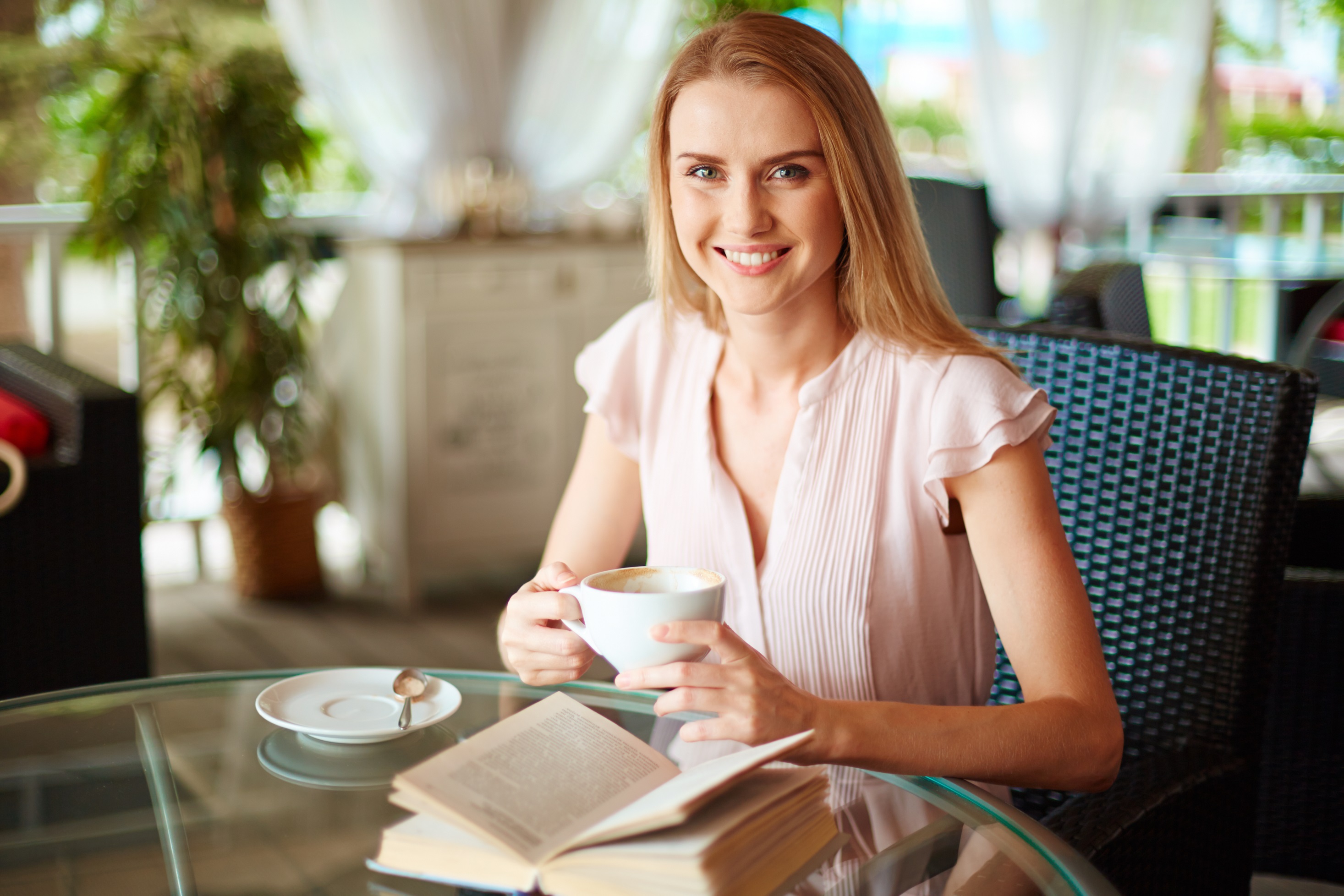 Новые регламентные документы                     01.03.2018 вступает в силу: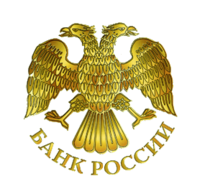 Инструкция Банка России №181-И от 16.08.2017г.«О порядке представления резидентами и нерезидентами уполномоченным банкам подтверждающих документов и информации при осуществлении валютных операций, о единых формах учета и отчетности по валютным операциям, порядке и сроках их представления»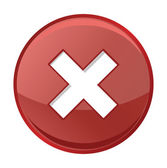                    Отменяет и заменяет Инструкцию Банка России	№138-И от 04.06.2012г.                 14.05.2018 вступают в силу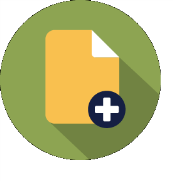 изменения в Федеральный закон от 10.12.2003г. №173-ФЗ «О валютном регулировании и валютномконтроле» и Статью 15.25 КОАП РФ (в связи с вступлением в силу Федерального закона №325-ФЗ)А теперь посмотрим,что изменилосьПостановка на учет контрактавместо оформления паспорта сделкиКак было раньше	Как стало сейчасС вступлением в силу Инструкции №181-И, номер паспорта сделки будет уникальным номером контракта (кредитного договора), принятого на учет Банком. Дальнейшее обслуживание такого контракта (кредитного договора) осуществляется в соответствии с Инструкцией №181-ИМеньше документовКак было раньше	Как стало сейчасМеньше оснований для отказа в операцииКак было раньше	Как стало сейчасКакие теперь нужны документы по контрактуДокументы и информацияпо валютным операциям*Зачисление иностранной валюты и валюты РФСписание иностранной валюты и валюты РФНаиболее распространенные случаи.Отдельная справка о подтверждающихдокументах при корректировке больше не нужнаСПРАВКА О ПОДТВЕРЖДАЮЩИХ ДОКУМЕНТАХот	 Примечание:Основные изменения в закон №173-ФЗ              Статья 19 Закона №173-ФЗ: добавлен новый абзац:В целях исполнения требования о репатриации иностранной валюты и валюты РФв договорах (контрактах), заключенных между резидентами и нерезидентами при осуществлении внешнеторговой деятельности, должны быть указаны сроки исполнения сторонами обязательств по оплате нерезидентами товаров, работ, услуг по экспортным контрактам /возврату нерезидентами аванса по импортным контрактамЧасть 5 статьи 23 Закона №173-ФЗ: добавлен новый абзац:Уполномоченные банки отказывают в осуществлении валютной операции в случае валютной операции, противоречащей ст.9, ст.12, ст.14, предоставления недостоверных документов,а также в случае представления резидентом документов, не соответствующих требованиям Федерального закона №173-ФЗ. Решение об отказе в осуществлении валютной операции сообщается лицу в письменной форме не позднее рабочего дня, следующего за днем вынесения решения об отказе.Основные изменения в статью 15.25 КОАП РФПостановка контракта на учетИзменение сведений о контрактеСнятие контракта с учетаКакие нужны документы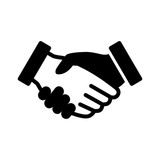 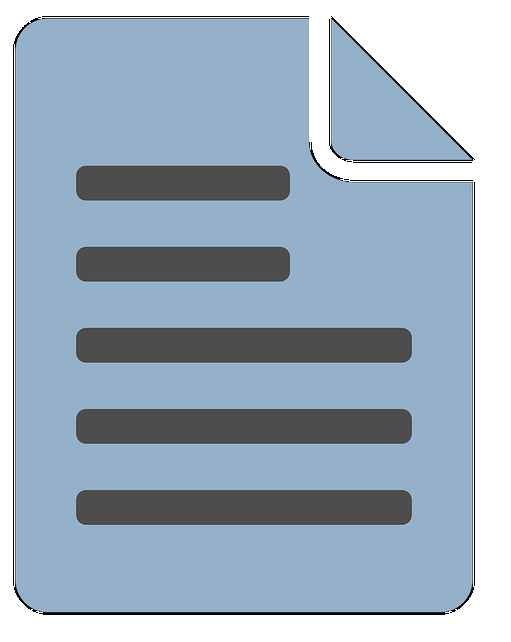 контракт (кредитный договор)иная информациязаявлениедокументы, подтверждающие вносимые изменениязаявление о снятии с учета контракта (кредитного договора)На что нужно обратить вниманиеЭкспортеры могут предоставить сначала общие сведения о контракте, тогда экспортный контракт должен быть представлен в банк не позднее 15 рабочих дней после постановки на учетДокументы не требуются:автоматическаяпролонгацияизменение сведений о резидентеСнятие контракта с учета происходит при:переходе в другой банкисполнении сторонами обязательствуступке прав (переводе долга между резидентами / нерезиденту)прекращении обязательствпрекращении основанийпостановки на учетСрок рассмотрения банком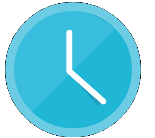 1 рабочий день после представления документов и информации2 рабочих дня после представления заявления2 рабочих дня после представления заявленияНаименование банка УКНаименование резидентаУникальный номер контракта (кредитного договора)////№ строкиСодержание…Штраф на ЮЛ, ИП, должностное лицо до 14.05.2018Штраф на должностное лицо с 14.05.2018Штраф на ЮЛи ИПс 14.05.2018КОАПОсуществление незаконных валютных операций (запрещенных валютным  законодательством или осуществленных с нарушением вал. законодательства, в том числе минуя счета в уполномоченных банках или счета (вклады) в банках, расположенных за пределами РФ), в случаях, не предусмотренных вал.законодательством)от 3/4 до одного размера суммы незаконной валютной операции20 000-30 000 ₽от 3/4 до одного размера суммы незаконной валютной операциич.1 ст.15.25Невыполнение резидентом обязанности по репатриации экспортной выручкив установленные контрактные сроки(ст. 19 173-ФЗ)от 1/150 ставки рефинансирования ЦБ за день просрочки и/или от 3/4 до 1 размера не поступившей суммы20 000-30 000 ₽от 1/150 ключевой ставки ЦБ за день просрочки и/или от 3/4 до 1 размеране поступившей суммыч.4 ст.15.25Невыполнение резидентом обязанностипо возврату в РФ авансов за импорт товаров, работ,услуг и т. д.от 1/150 от ставки рефинансирования ЦБ за день просрочки и/или 3/4 до 1 размера не поступившей суммы20 000-30 000 ₽от 1/150 ключевой ставки ЦБ за день просрочки и/или от 3/4 до 1 размеране поступившей суммыч.5ст.15.25